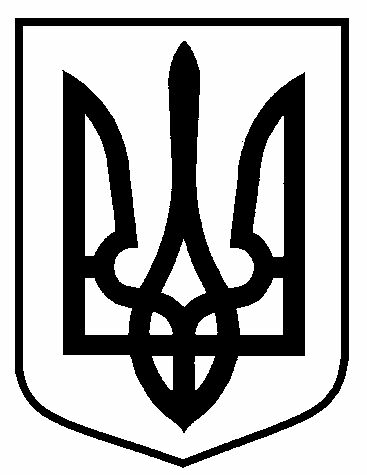 Міністерство охорони здоров'я КОМУНАЛЬНЕ НЕКОМЕРЦІЙНЕ ПІДПРИЄМСТВО ХОТІНСЬКОЇ СЕЛИЩНОЇ РАДИ «ЦЕНТРАЛЬНА АМБУЛАТОРІЯ ЗАГАЛЬНОЇПРАКТИКИ –СІМЕЙНОЇ МЕДИЦИНИ СМТ.ХОТІНЬ»вул.Соборна, буд.15, смт.Хотінь, Сумський р-н, Сумська обл., 42320тел. (0542)69-73-36E-mail: hotinlikarnya@ukr.net01.09.2020 №159Виконувачу обов’язкиначальника управлінняохорони здоров’яСумської обласноїдержавної адміністраціїС.П.Бутенко    На Ваш лист за № 01-24/2/496 від 28.08.2020 р.  «Про доступ до публічної  інформації» про наявність вакантних лікарських посад КНП ХСР «ЦАЗПСМ смт.Хотінь» Головний лікар                       Л.С.ДорошкевичНазва організаціїК-сть місцьОкладСпеціальністьКНП ХСР «ЦАЗПСМ смт.Хотінь» 000